§872-A.  Authority for expedited mergers, consolidations and acquisitionsNotwithstanding any other provision of law, or any charter, certificate of organization, articles of association, articles of incorporation or bylaw of any participating credit union, the superintendent may authorize a merger or consolidation of 2 or more credit unions or may authorize a credit union to purchase any of the assets of, or assume any of the liabilities of, any other credit union following approval of a plan of merger, consolidation or acquisition by a majority vote of the boards of directors of the participating credit unions and upon receipt by the superintendent of certified copies of the authorizing resolutions adopted by the respective boards of directors.  That merger, consolidation or acquisition shall become effective immediately if the superintendent believes that the action is necessary for the protection of members of the credit union or the public.  Any person aggrieved by a merger, consolidation or acquisition pursuant to this section is entitled to judicial review of the superintendent's order in accordance with the Maine Administrative Procedure Act, Title 5, chapter 375, subchapter VII.  [PL 1989, c. 646 (NEW).]SECTION HISTORYPL 1989, c. 646 (NEW). The State of Maine claims a copyright in its codified statutes. If you intend to republish this material, we require that you include the following disclaimer in your publication:All copyrights and other rights to statutory text are reserved by the State of Maine. The text included in this publication reflects changes made through the First Regular and First Special Session of the 131st Maine Legislature and is current through November 1. 2023
                    . The text is subject to change without notice. It is a version that has not been officially certified by the Secretary of State. Refer to the Maine Revised Statutes Annotated and supplements for certified text.
                The Office of the Revisor of Statutes also requests that you send us one copy of any statutory publication you may produce. Our goal is not to restrict publishing activity, but to keep track of who is publishing what, to identify any needless duplication and to preserve the State's copyright rights.PLEASE NOTE: The Revisor's Office cannot perform research for or provide legal advice or interpretation of Maine law to the public. If you need legal assistance, please contact a qualified attorney.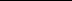 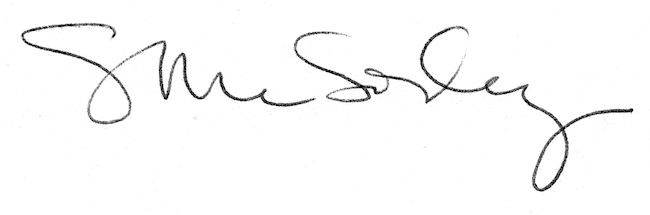 